2017/2018 Team                                           CoachTyke (White)                               Brent Reilly  Tyke (Blue)                                 Sean Froats Tyke (Silver)                                Matt PalladinaNovice AA                                   Richard Poulin Novice A                                      Marty Robert Novice AE                                         Scott DevlinMinor Atom AA                          Trevor NkiwaneMinor Atom A                            Chris GrigorMinor Atom AE                              Chris NewellMinor Atom MD                         TBDAtom AA                                     Jamie GalwayAtom A                                        Scott leeAtom AE (White)                        Christian DutilAtom AE (Blue)                           TBDAtom MD                                    Jeremy GleesonMinor Peewee AA                     Jeff Currie Minor Peewee A                       Brent Rielly Minor Peewee AE (White)        Trevor Brandt Minor Peewee AE (Blue)           Troy UnderhillMinor Peewee  MD                    Andrew SandziukPeewee AA                                John  Hendry Peewee A                                  Jodie  Patterson Peewee AE (White)                    Stephen Coulson Peewee AE (Blue)                      Jamie Gover  Peewee  MD                               John DemeoMinor Bantam AA                      Marc Birt Minor Bantam A                        Bob Simoneau Minor Bantam AE (White)         Ken BestMinor Bantam AE {Blue)            Edddie OliveiraMinor Bantam  MD                     Randy BernickyBantam AA                                 Brett Robinson Bantam A                                    Steve Taylor Bantam AE (White)                    Craig Chapman Bantan AE {Blue)                        Trevor  Nkiwane Minor Midget AA                   Les WildeMidget AA/A                               Benoit Lalonde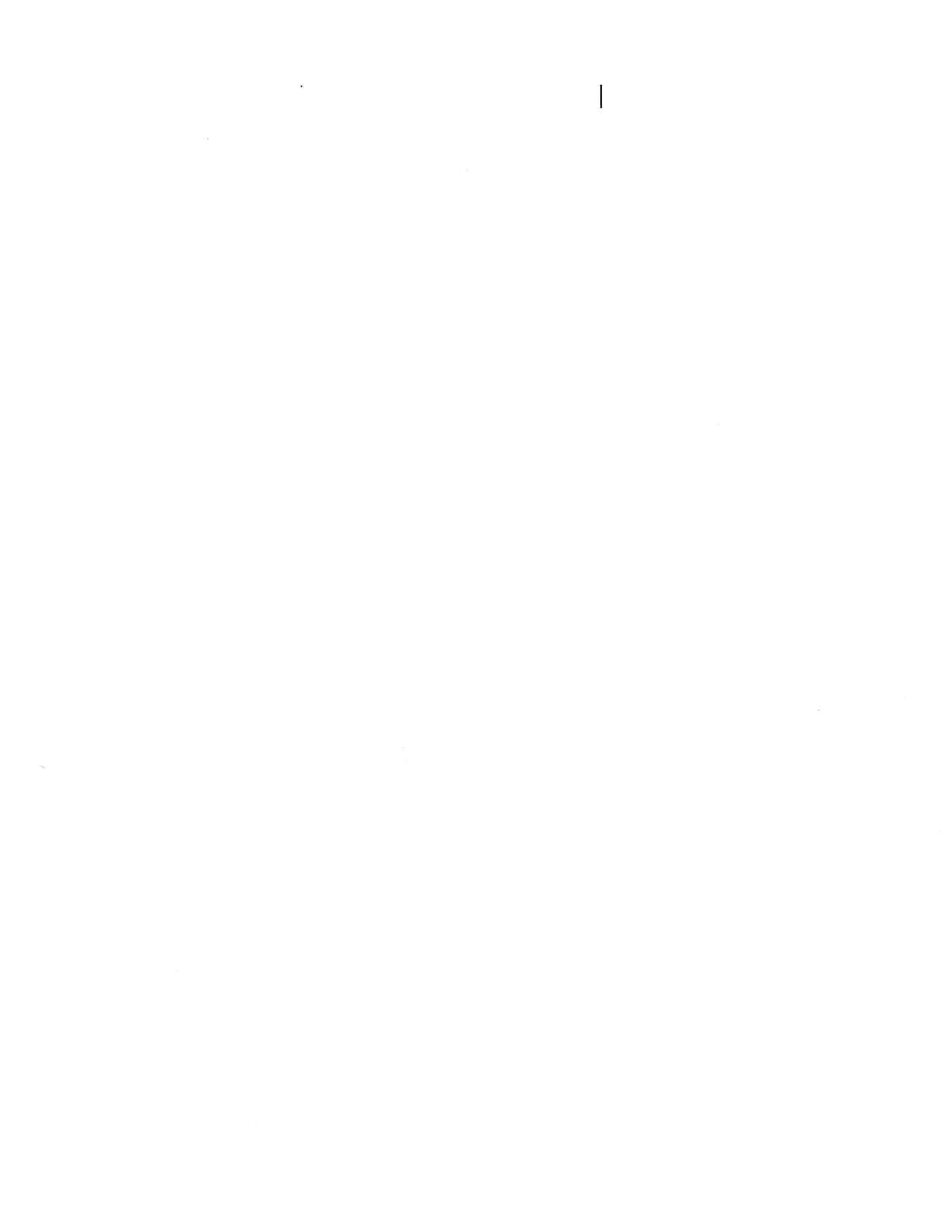 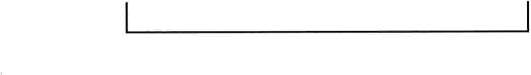 